Avi pou Lokatè a: Rezilta Revizyon Administratif SHERA (Avi Redetèminasyon)Dènye Mizajou: 28 Oktòb 2021 TEXT BELOW: From Owner to Tenant on Owner/Property Manager Letterhead _______________________________________________________________ Rezilta Revizyon Administratif SHERA ___________________________________________________________ Dat:  _______________ Pwopriyetè /Jeran Pwopriyete: ____________________________ Non Chèf fanmi an:  _______________________________                 Adrès, Vil ak kòd pos. : __________________________________________________________________ Avi sa a se pou enfòme w sou rezilta revizyon administratif ou te mande a ki baze sou Avi elijiblite lokatè SHERA nou te pibliye a nan_________(DATE). Revizyon administratif la te fèt selon___________ (REVIEWER NAME), ki pa t inisyalman revize elijibilite w. Apre nou fin revize deklarasyon w lan ak dokiman sipò w yo: ELIJIB  
Nou kwè fanmi w elijib pou patisipe nan Pwogram SHERA a epi n ap soumèt yon aplikasyon nan non w pou mande asistans lwaye SHERA. N ap fè w konnen lè nou fin fè demann lan.  
 PA ELIJIB  Nou te konfime kay ou a pa kalifye pou patisipe nan Pwogram SHERA a paske:Revni kay ou a depase limit revni pwogram lan (80% Revni Mwayen pou Zòn lan).Aplikasyon w lan te bezwen asistans (1) ak lwaye ki poko anreta; (2) pou plis pase 18 mwa lwaye; oswa (3) ak lwaye pou mwa ki pa enkli nan peryòd elijib SHERA a ki te kòmanse nan dat 1ye avril 2020. Kay ou a te resevwa, oswa yo te apwouve pou l resevwa, lòt benefis ki kouvri menm depans yo te mande atravè SHERA pou menm peryòd tan an.Kay ou a pa kalifye pou yon lòt rezon (eksplike anba a).Lòt rezon: __________________________________________________________Menmsi nou te konfime w pa kalifye pou resevwa asistans Pwogram SHERA, tanpri fè nou konnen si sitiyasyon ou chanje, paske estati kalifikasyon ou ka chanje tou. Nou pran angajman pou nou diskite sou sitiyasyon w ak opsyon ki disponib pou ou yo, ki enkli sa ki anba yo.  Si w gen nenpòt kesyon sou avi sa a oswa w bezwen èd pou konprann avi sa a, pou asistans lenguistik, oswa aranjman ki rezonab, tanpri kontakte [insert phone number and email address of contact].LÒT RESOUS POU ASISTANS LOJMAN KI DISPONIB POU OU Ajans Administrasyon Rejyonal (Regional Administering Agency, RAA): RAA yo administre Pwogram Asistans Kriz Lwaye (ERAP) ki ofri èd pou fanmi ki elijib yo ki gen dèt lwaye, lwaye potansyèl, depans demenajman ak depans sèvis piblik yo.  Sitwèb: Pou jwenn RAA ou klike isit la: https://hedfuel.azurewebsites.net/raa.aspx.  COVID Eviction Legal Help Project (CELHP): Atravè sis pwogram rejyonal èd legal, CELHP ede lokatè ki gen fèb revni yo ak oryantasyon, enfòmasyon legal, ak reprezantasyon legal pou ekspilsyon ki gen rapò ak COVID nan tout eta a nan Tribinal Lojman. Yon avoka ka ba w konsèy sou lwa a, refere w resous, ranpli ak depoze papye nan tribinal, epi reprezante w. Yon avoka ka konseye w anvan yon ka rive nan tribinal oswa si yon ka nan tribinal deja.  Sitwèb: https://evictionlegalhelp.org/  Sant Medyasyon Kominotè:  Ou ka jwenn medyasyon gratis nan tribinal pou diskisyon kontra lwaye ki gen rapò ak COVID-19 ant oumenm ak pwopriyetè a. Medyasyon se yon pwosesis konfidansyèl, volontè e ki san jijman, kote yon twazyèm pati ki net (medyatè a) ede moun rezoud pwoblèm ki baze sou sa ki enpòtan pou yo. Sitwèb: https://www.resolutionma.org/housing   Sant Edikasyon Konsomatè Lojman (Housing Consumer Education Centers, HCEC): HCEC yo ka oryante w lòt resous ki gen rapò ak estabilite lojman.  Sitwèb: Pou jwenn HCEC rejyonal ou, klike sou  https://www.masshousinginfo.org/ 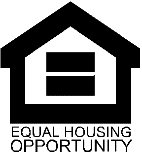 Purpose: This notice should be used to describe the outcome of an administrative review conducted by the owner.To: Tenant Head of Household  From: Property Owner / Authorized Agent on Letterhead  Timing (When to send): After the owner reviews the request. Subject: SHERA Administrative Review Outcome (Redetermination Notice)Attachments: N/A 